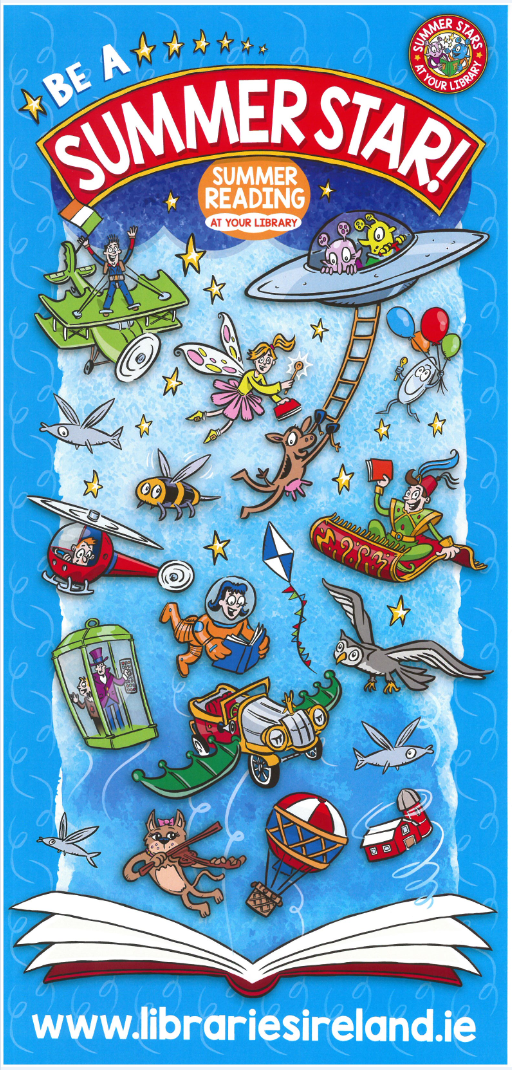 0-2 YearsRecommended ReadsI love my mummy    Giles AndreaeHappy Snappy!    Jo LodgeThat’s Not My Tiger...    Fiona WattHop a Little, Jump a Little!    Annie KublerBaby Loves Tiger    Claire DoweThe Big Night-Night Book    Georgie BirkettFive Little Ducks    Francesca Stich and Jemima LumleyBaby’s Very First Outdoors Book    Jenny TylerThat’s not my Frog…    Fiona WattThe Baby’s Catalogue    Janet and Allan AhlbergDear Zoo    Rod CampbellChick    Ed VereIs This My Nose?    Georgie BirkettTucking In!    Jess StockhamI Love You!    David Ellwand & Mike JolleyLenny has Lunch    Ken Wilson-MaxElmer and the Lost Teddy    David McKee

Hello Tilly    Polly DunbarSnuggle Up, Sleepy Ones    Claire FreedmanUp and Down     Oliver JeffersBaby Einstein: Mirror Me    J Aigner-ClarkBaby’s Very First Touchy-Feely Book    S BaggottClap Hands    H OxenburyFaces    J FordhamPeepo! Bunny    E ButlerTeddy or Train?    A LewisWally Whale    P AdamsDogs Don’t do Ballet    A KempLittle Drivers: Here to Help    D CrispSpot’s Noisy Night    E HillAnnie Rose is My Little Sister    Shirley HughesHanda’s Hen    Eileen BrowneCharlie and Lola Board Books    Lauren Child Popular BooksSpot series    Eric HillTen Little Fingers and Ten Little Toes    Mem Fox

That’s Not My … Series    Fiona Watt

Noodle Loves series    Marion BilletI love my Daddy    Giles Andreae

Thomas and Friends    Rev. W. Awdry

The Bad-Tempered Ladybird    Eric Carle

Jonah’s Incredible Journey    Elena PasqualiBrown Bear, Brown Bear, What Do You See?    Bill Martin Jr.Sheep in a Jeep    Nancy E. ShawBark, George     Jules FeifferIn the Tall, Tall Grass    Denise Fleming

Silly Suzy Goose    Petr Horacek

The Little Dinosaur    Michael ForemanIf You’re Happy and You Know It!    Jan Ormerod and Lindsay GardinerBabies     Ros Asquith, illustrated by Sam WilliamsPants   Giles Andreae and Nick SharratGiddy Up! Let’s Ride!   Flora McDonnellMy Nose, Your Nose   Melanie WalshClassicsThe Little Engine That Could    Watty Piper and Loren Long

Goodnight Moon    Margaret Wise BrownThe Giving Tree    Shel Silverstein

Three Little Pigs    James Orchard Halliwell-Phillipps

The Very Hungry Caterpillar    Eric Carle

Tales of Mother Goose    Charles PerraultPat the Bunny    Dorothy Kunhardt

The Runaway Bunny    Margaret Wise Brown

Guess How Much I Love You    Sam McBratney

Where the Wild Things Are    Maurice SendakMog Series   Judith KerrLove You Forever   Robert Munsch, Sheila McGrawToddle Waddle   Julia Donaldson and Nick SharrattMeg and Mog (Board)   Helen NicollClick, Clack, Moo: Cows That Type   Doreen CroninOwl Babies   Martin Waddell2-4 yearsRecommended ReadsScruffy Bear and the six white mice    Chris WormellYuck! That’s not a monster    Angela McAllister & Alison Edgson

we’re going on a bear hunt    Michael Rosen & Helen OxenburyThere     Marie-Louise FitzpatrickThe Lion Who Wanted to Love    Giles AndreaeOliver who Travelled Far and Wide    Mara BergmanStuck    Oliver JeffersA Bit Lost    Chris HaughtonTiny Little Fly    Michael RosenWolf Won’t Bite!    Emily GravettThe Incredible Book Eating Boy    Oliver JeffersA Splendid Friend, Indeed    Suzanne BloomPenguin    Polly DunbarGoodnight Baby Bat!    Debi GlioriHenny Penny    Vivian FrenchHow do you feel?    Anthony BrowneLion’s Lunch    Fiona TierneyWhere’s My Teddy?    Jez Alborough

Mini Picture Dictionary    S Turhan and S HaginLulu Loves Stories    A McQuinn

Dogs Don’t Do Ballet    A Kemp

Full, full, full of Love    T Cooke

Lost and Found    O JeffersThe Tiger Who Came to Tea    J KerrWe All Went on Safari    L KrebsErnest    C Rayner

There Are Cats in This Book    V SchwartzDon’t let the Pigeon drive the bus     Mo WillemsJust like my Dad     David MellingGoodbye Mog     Judith KerrI Hate School   Jeanne Willis and Tony RossBunny Cakes     Rosemary WellsThe Big Big Sea     Martin Waddell Popular BooksAugustus and His Smile    Catherine RaynerNoddy    Enid BlytonI Don’t Want to be a Pea     Ann BonwillPress Here    Hervé TulletErnest    Catherine RaynerGiraffes Can’t Dance    Giles AndreaeWhat the Ladybird Heard    Julia Donaldson and Lydia Monks

Faster, Faster! Nice and Slow!    Sue HeapThere Are No Cats in this Book    Viviane SchwarzPuffin Peter    Petr Horáček

Rollo and Ruff and the Little Fluffy Bird    Mick ImkpenPeppa Pig    VariousHappy Learners series    Jillian PhillipsPirate Pete’s Potty    Andrea Pinnington

Monkey And Me    Emily GravettDora the Explorer series    Various

The Very Hungry Caterpillar series    Eric CarlePip and Posy and the Little Puddle    A Scheffler

What I Like!    G PhinnBook of Nursery Rhymes    Ladybird BooksCharlie and Lola series    L Child

Ketchup on your Cornflakes?    N SharrattHowler     Michael RosenThe Great Paper Caper     Oliver JeffersMy Uncle is a Hunkle Says Clarice     Lauren ChildI am too Absolutely Small for School     Lauren ChildWinnie the Witch     Korky Paul and Valerie Thomas
Also:Picture Books by Julia Donaldson (Stick Man, Room on the Broom, The Gruffalo, The Gruffalo’s Child, Zog etc.)Picture Books by Shirley Hughes (Annie Rose is my Little Sister, Abel’s Moon, Alfie etc.)  ClassicsThe Tale of Peter Rabbit    Beatrix PotterSnow White and the Seven Dwarfs     Jacob and Wilhelm Grimm

Fox in Socks    Dr. SeussThe Little Mermaid    Michael Teitelbaum

Dumbo    Helen Aberson and Harold PearlBambi    Felix SaltenPinocchio    Carlo CollodiGreen Eggs & Ham    Dr. Seuss

Goldilocks and the Three Bears    Robert SoutheyThe Owl and the Pussycat     Edward LearThe Little Red Hen    Unknown

The Tale of Jemima Puddle-Duck    Beatrix PotterThe Snowman     Raymond Briggs

The Gingerbread Man    UnknownThe Velveteen Rabbit     Margery WilliamsWinnie the Pooh   AA MilneA Bear Called Paddington     Michael Bond4-7 yearsRecommended ReadsThe Tiger Who Came To Tea Judith KerrA Piece Of Cake Jill MurphyBoom Chicka Boom Liz WeirBunny My Honey Anita JeramCan’t You Sleep Little Bear? Martin WaddellClap Hands Helen OxenburyDear Zoo Rod CampbellElmer and the Lost Teddy by David McKeeFarmer Duck Martin WaddellI Love My Mummy Giles AndreaeI’ll Always love You Hans WilhelmOwl Babies Martin WaddellThat’s Not my Tiger… Fiona Watt (There are multiple titles in this series)The Baby’s Catalogue Janet and Allan AhlbergThe True Story of the Three Little Pigs by A. Wolf Jon ScieszkaUp And Down Oliver JeffersZog    Julia DonaldsonThe Jolly Postman    Janet and Allan AhlbergAliens Love Underpants    Claire FreedmanThe Lonely Beast    Chris JudgeThe Cats in Krasinski Square    Karen HesseThe Heart and the Bottle    Oliver JeffersHer Mother’s Face    Roddy DoyleCats Ahoy!    Peter BentlyOtto the Book Bear    Katie CleminsonA Place to Call Home    Alexis DeaconDog Loves Books    Louise Yates

One Fish Smart    Chris WormellOn the Road with Mavis and Marge    Niamh SharkeySniffer and Naughty Nancy    Roger Abbott

Football Academy: Boys United    Tom PalmerMr. Cool     Jacqueline Wilson

The Owl Who Was Afraid of theDdark    Jill Tomlinson

The Legend of Captain Crow’s Teeth    Eoin Colfer

But Where Completely are we?    L ChildWe all went on safari    L Krebs30 Yummy Things to cook    C Atkinson

Dressing Up Fairies    N LambertHarry and Hopper    M WildHorrid Henry Rocks    F SimonPenguin    Polly DunbarRomans Vs Dinosaurs on Mars     T WessenYou Choose    P Goodhart and N Sharratt

The Jumble Book    T Stevens (Editor)We’re Going On A Bear Hunt Michael RosenOrange Pear Apple Bear Emily GravettThe World Came To My Place Today Jo ReadmanAmazing Grace Mary HoffmanFlat Stanley Jeff BrownGeorge Speaks Dick King-SmithThe Hundred-Mile-An-Hour Dog Jeremy StrongPopular BooksThe Twin Giants    Dick King-SmithEgg Drop    Mini GreyRainbow Magic series    Daisy MeadowsMr. Men Series    Roger HargreavesThe Gruffalo    Julia DonaldsonHey Presto!    Nadia ShireenThe Giggler Treatment Roddy DoyleRover Saves Christmas Roddy DoyleMeanwhile Adventures Roddy Doyle

Jonathan and Martha    Petr HoracekWhere’s Spot Eric Hill (and other Spot books by the same author)No!    Martha AltesThe Pirates Next Door     Jonny DuddleJack and the Flum Flum Tree    Julia DonaldsonGood Little Wolf    Nadia ShireenGuji Guji     Chih-Yuan Chen

Oliver Who Was Small but Mighty    Mara BergmanBox of Tricks    Katie Cleminson

The Great Paper Caper    Oliver Jeffers

Winnie the Witch    Valerie ThomasDinosaurs Love Underpants     Claire Freedman

Don’t Worry Douglas     David Melling

The Big Sticky Bun    Vivian French

The Lorax     Dr. SeussMy Granny is a Pirate    Val McDermid

Room on the Broom     Julia Donaldson

The Tiger Who Came to Tea    Judith KerrCommotion in the Ocean    Giles AndreaeDirty Bertie series    Alan McDonald

The Legend of Spud Murphy    Eoin Colfer

The Curious Kitten    Lucy Daniels

Stink: The Incredible Shrinking Kid    Megan McDonaldJudy Moody books Megan McDonald

Witch Baby and Me    Debi Gliori

And then there were 10    Egmont BooksIggy and Me     J ValentineThe Playful Puppy    L DanielsThink of an Eel    K WallaceWhere’s Wally: Fantastic Journey    M HandfordHorse    M Doyle and A RinaldiLittle Rabbit Foo Foo    M RosenDino Dinners    A ManningHow to Draw Animals    F Watt

Eat Your Peas    K GrayMixed up Fairy Tales    H Robinson

See You Later, Alligator!    A KublerPrehistoric Actual Size    S JenkinsTraction Man is Here    M GreyA Footballer Called Flip    I WhybrowBats    A John L’Hommedieu

Even Stevens F.C.    M Rosen

Gorilla City    C SmallThe Little Dinosaur    Michael ForemanIn the Tall, Tall Grass    Denise FlemingBrown Bear, Brown Bear, What Do You See?    Bill Martin Jr.The Bad-Tempered Ladybird    Eric CarleI love my Daddy    Giles AndreaeRumble in the Jungle   Giles AndreaeThe Cat in The Hat   Dr. SeussHorrid Henry series   Francesca SimonChimp and Zee   Laurence AnholtMy Wobbly Tooth Must Not Ever Never Fall Out   Lauren ChildDiary Of A Killer Cat   Anne FineMy Brother Bernadette   Jacqueline WilsonThe Legend of Spud Murphy   Eoin ColferThe Worst Witch series   Jill MurphyClassicsSleeping Beauty    Unknown101 Dalmatians    Dodie SmithWinnie-the-Pooh     A. A. Milne

The Velveteen Rabbit    Margery Williams Bianco

The Gingerbread Man    UnknownLittle Red Riding Hood    Unknown

Thumbelina    Hans Christian AndersenThe Elves and the Shoemaker     Jacob and Wilhelm GrimmWhere the Wild Things     Maurice SendakGuess How Much I Love You Sam McBratneyPippi Longstocking    Astrid LindgrenThe Story of Doctor Dolittle    Hugh Lofting

Curious George    H. A. Rey

Snow White and the Seven Dwarfs    Jacob and Wilhelm GrimmFantastic Mr Fox   Roald DahlThe Iron Man   Ted HughesThe Owl Who Was Afraid of the Dark   Jill TomlinsonAlice’s Adventures in Wonderland   Helen OxenburyOi! Get off our Train   John BurninghamDogger   Shirley HughesAn Evening at Alfies (and other titles in the Alfie series)Matilda   Roald DahlStranger Danger   Anne FineBill’s New Frock   Anne FineThe Baby’s Catalogue   Allan AhlbergDear Zoo Rod CampbellEach Peach Pear Plum Allan AhlbergRosie’s Walk Pat HutchinsThe Very Hungry Caterpillar Eric CarleThe Gruffalo   Julia DonaldsonThe Polar Express   Chris Van AllsburgThe Tale Of Peter Rabbit   Beatrix PotterEsio Trot   Roald DahlThe Twits   Roald DahlJosie Smith books   Magdalen Nabb7-9 yearsRecommended ReadsBest Friends    Jacqueline Wilson

The Legend of the Worst Boy in the World    Eoin Colfer

The Diary of a Killer Cat    Anne Fine

The Butterfly Lion    Michael Morpurgo

Animals don’t have ghosts    Siobhan Parkinson

Beware! Killer Tomatoes    Jeremy Strong

Highway Robbery    Kate ThompsonFarther    Grahame Baker-Smith

Snakes’ Elbows    Deirdre MaddenFierce Milly    Marilyn McLaughlinIt’s a Book    Lane SmithLittle Red Hood    Marjolaine Leray

Nature Adventures     Mick Manning and Brita GranstromThe Scarecrow and his Servant    Philip Pullman

The evil hairdo    Oisín McGann

Animals in School    Julia Donaldson

The Diary of a Killer Cat    Anne FineActual Size    S Jenkins

Create Your Own Superhero Stories    Buster Books

How-To Handbook    Egmont BooksLizzy Zipmouth    J WilsonThe Giggler Treatment    Roddy DoyleRover Saves Christmas    Roddy DoyleThe Meanwhile Adventures    Roddy Doyle Popular BooksA Boy and a Bear in a Boat    Dave SheltonSpecial Powers    Mary HoffmanUnder the hawthorn tree    Marita Conlon-McKennaCharlie and the Chocolate Factory    Roald DahlLittle Manfred    Michael MorpurgoThe Abominables    Eva Ibboston

A Little, Aloud, for Children     Michael Morpurgo

Do Igloos Have Loos?    Mitchell Symons

The Official Countdown to the London 2012 Games    Simon Hart

Letters from an Alien Schoolboy    Ros Asquith

The Parade    KP KojoOne Dog and His Boy    Eva IbbotsonBig Day Out    Jacqueline Wilson

See Inside Your Body     Katie Daynes and Colin KingMatilda    Roald DahlMagicalamity    Kate Saunders

Laugh Your Socks Off Even More Joke Book    J StrongA Mouse Called Wolf   Dick King-SmithHorse Pie   Dick King-SmithGeorge Speaks   Dick King-SmithHow to write really badly    Anne Fine

The Dreaming Tree    Eithne MasseyThe Little Witch Who Can’t Spell    Marie BurlingtonDemon from the Deep End    James Allison

Her Mother’s Face    Roddy DoyleFantastic Mr. Fox    Roald DahlEsio Trot    Roald DahlGangsta Granny    David WalliamsMr. Stink    David WalliamsBill’s New Frock    Anne FineSeries booksHorrid Henry series    Francesca SimonDirty Bertie series   Alan MacdonaldAngela Nicely series   Alan MacdonaldAlfie Green series    Joe O’BrienThe Magic Key series     Roderick HuntBeast Quest series    Adam BladeSea Quest series   Adam BladeCaptain Underpants series    Dav PilkeyStink series    Megan McDonaldJudy Moody series    Megan McDonaldElf Girl and Raven Boy series   Marcus SedgwickAdventure Island series   Helen MossKitty and Friends series    VariousMaisie Hitchens series   Holly WebbMr. Gum series   Andy StantonMagic Molly series   Holly WebbTriplets series   Holly WebbLily series   Holly WebbDiary of a Wimpy Kid series    Jeff KinneyMy Magical Pony series    Jenny OldfieldAlice series    Judi CurtinPenny Dreadful series   Joanna NadinMoshi Monsters series    variousHundred-mile-an-hour dog series   Jeremy StrongBig Nate series   Lincoln PeirceGeronimo Stilton seriesIndie Kidd series   Karen McCombieHorrible History series   Terry DearyAstrosaurs series   Steve ColeAnimal Ark series   Lucy DanielsJamie & Angus series   Anne FineTime Hunters series   Chris BlakeBattersea Dogs & Cats Home series   variousOliver Moon series   Sue MongredienTom Gates series   Liz PichonWorst Witch series   Jill MurphySt. Clare’s series   Enid BlytonMalory Towers series   Enid BlytonFamous Five series   Enid BlytonSecret Seven series   Enid BlytonThe Five Find-Outers series   Enid BlytonMr. Majeika series   Humphrey CarpenterMy Story (historical events) series   variousDoctor Proctor series   Jo NesboMy Naughty Little Sister series   Dorothy EdwardsMilly-Molly-Mandy series   Joyce Lancaster BrisleyTumtum and Nutmeg series   Emily BearnClassicsCharlotte’s Web    E.B WhiteThe Little Prince     Antoine de Saint-Exupéry

Alice in Wonderland     Lewis CarrollA little princess    Frances Hodgson BurnettBeauty and the Beast    Gabrielle-Suzanne Barbot de VilleneuveBlack Beauty     Anna SewellPinocchio    Carlo Collodi

Robinson Crusoe    Daniel DefoeThe Railway Children    E. NesbitThe Wizard of Oz    L. Frank Baum

What Katy Did     Susan Coolidge

The Wind In The Willows    Kenneth Grahame

Charlotte’s Web     E B WhiteAesop’s Fables    Aesop

The Merry Adventures of Robin Hood    Howard PylePollyanna    Eleanor H. PorterGrimm’s Fairy Tales    Jacob and Wilhelm GrimmThe Three Musketeers    Alexandre DumasThe Lion, the Witch, and the Wardrobe    C.S. LewisThe family from one end street    Eve GarnettCarrie’s War   Nina BawdenThe Indian in the Cupboard   Lynne Reid BanksThe Children of Green Knowe   Lucy BostonPippi Longstocking   Astrid LindgrenThe Borrowers    Mary NortonFive Children and It    E. NesbitThe Silver Sword    Ian SerraillierWar Horse    Michael MorpugoPaddington Bear    Michael BondLittle Old Mrs. Pepperpot    Alf Proysen10-12 yearsRecommended ReadsThe brilliant world of Tom Gates    Liz PichonSkulduggery Pleasant    Derek LandyShadow    Michael Morpurgoharry potter and the philosopher’s Stone    J.K. RowlingA Monster Calls    Patrick Ness

Harry Potter and the Deathly Hallows    J.K. RowlingThe Boy in the Striped Pyjamas    John BoyceAirman    Eoin Colfer

Under the Hawthorn Tree    Marita Conlon-McKennaThe BFG    Roald Dahl

The London Eye Mystery    Siobhan DowdThen    Morris GleitzmanThe Guns of Easter    Gerard WhelanBloodline    Katy Moran

Artemis Fowl and the Time Paradox    Eoin ColferThe Considine Curse    Gareth P. JonesA Year Without Autumn    Liz Kessler

Breaking Dawn    Stephanie Meyer

The Butterfly Heart     Paula LeydenWill Gallows and the snake-bellied troll    Derek Keilty

Dancing in the Dark    Peter Prendergast

The Real Rebecca    Anna CareyThe Boy in the Dress    David WalliamsThe Thing With Finn     Tom Kelly

Moon Pie    Simon MasonSkeleton Key    Anthony Horowitz

Little Croker    Joe O’BrienKatie’s War     Aubrey Flegg

Bad Dreams    Anne FineMy name is Mina    David AlmondSmall Change for Stuart     Lissa EvansNorthern Lights     Philip PullmanHouse of Secrets    Chris ColumbusThe Hunger Games    Suzanne CollinsNoughts and Crosses   Malorie BlackmanTimeRiders     Alex ScarrowThe Set-Up    Sophie McKenzieThe Finisher    David Baldacci Popular BooksA Greyhound of a Girl    Roddy DoyleBruised    Siobhán ParkinsonDead Hairy    Debbie Thomas

Harry Potter series    J.K. RowlingAlice and Megan series    Judi CurtinEva’s Journey    Judi CurtinThe Story of Tracy Beaker    Jacqueline WilsonDouble Act    Jacqueline WilsonHorrible Histories series    Terry DearyThe Mystery of Wickworth Manor    Elen CaldecottGrace    Morris GleitzmanFrozen in Time    Ali SparkesDead Man’s Cove     Lauren St. JohnShadow Forest     Matt HaigSky Hawk     Gill LewisBillionaire Boy     David WalliamsGangsta Granny     David Walliams

The World of Norm series    Jonathan Meres

Alex Rider Series    Anthony HorowitzThe Saga of Darren Shan Collection       Darren ShanThe Roman Mysteries       Caroline LawrenceOrder of Darkness collection    Philippa GregoryYoung Sherlock Holmes     Andrew LaneThrone of Glass series     Sarah J MaasThe Inheritance Cycle collection    Christopher PaoliniCat Royal series     Julia GoldingDarcie Lock series     Julia GoldingYoung Knights series    Julia Golding ClassicsThe lion, the witch and the wardrobe (Chronicles of Narnia)    C.S. LewisAnne Frank: the diary of a young girl    Anne FrankFive got into Trouble    Enid BlytonAnne of Green Gables    L.M. MontgomeryGulliver’s Travels    Jonathan SwiftThe Swiss Family Robinson    Johann David Wyss

The Jungle Book     Rudyard KiplingThe Adventures of Tom Sawyer    Mark TwainThe Adventures Of Huckleberry Finn  Mark TwainPeter Pan    J.M. BarrieOliver Twist    Charles DickensLittle Women    Louisa May AlcottKing Arthur And His Knights Of The Round Table     Roger Lancelyn GreenJourney To The Centre Of The Earth    Jules VerneHeidi    Johanna SpyriBlack Beauty     Anna SewellAnne of Green Gables     Lucy Maud Montgomery

Alice’s Adventures In Wonderland    Lewis Carroll

A Tale of Two Cities    Charles Dickens

A Little Princess    Frances Hodgson BurnettA Christmas Carol    Charles DickensTreasure Island     Robert Louis Stevenson

The Wizard Of Oz     L Frank BaumThe Secret Garden    Frances Hodgson Burnett

Goodnight Mister Tom    Michelle MagorianAround the World in 80 Days    Jules Verne

David Copperfield    Charles DickensThe Happy Prince and Other Tales    Oscar Wilde